dk;kZy; izkpk;Z] 'kkldh; deyknsoh jkBh efgyk egkfo|ky;] jktukanxkao ¼N-x-½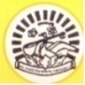 Web site – www.govtkdmcollegerjn.com  			  Phone No.	& 07744-225171Email &kamlacollege.rjn@gmail.com 			   Fax No.	& 07744-225171 fnuakd 03@12@2018lwpukfo"k; %& 	jk’Vªh; xf.kr fnol ds miy{; esa ^^jkT; Lrjh; dk;Z”kkyk^^ ,oa fo|kfFkZ;ksa ds fy, iz”u eap izfr;ksfxrk dk vk;kstuA		fo’k;kUrxZr ys[k gS fd NRrhlx< foKku ,oa izkS|ksfxdh ifj’kn ¼CCOST½ ,oa Hkkjr ljdkj ds foKku ,oa izkS|ksfxdh foHkkx ds jk’Vªh; foKku ,oa izkS|ksfxdh izlkj ¼NCSTC½ ubZ fnYyh }kjk mRizsfjr ,oa izsj.kk ls gekjs egkfo|ky; ds xf.kr foHkkx }kjk jk’Vªh; xf.kr fnol ds miy{; esa mlds ,d fnu iwoZ 21-12-2018 dks lqcg 11-00 cts ls ,d jkT; Lrjh; dk;Z”kkyk dk vk;kstu fd;k tk jgk gSSA d`i;k bl dk;Z”kkyk esa Hkkxhnkjh gsrq vius egkfo|ky; ds izk/;kidksa@”kks/kkfFkZ;ksa ,oa Lukrd rFkk LukrdksRrj d{kkvksa ds xf.kr ds fo|kfFkZ;ksa dks Hkstus dk d’V djsaA bl dk;ZØe esa fo}ku izk/;kidksa ds O;k[;ku Hkh gksxsaA bl dk;Z”kkyk esa izR;sd izfrHkkxh dks iath;u izi= ds lkFk iath;u jkf”k :i;s 100@& Hkh tek djuk gksxkA fdlh Hkh izfrHkkxh dks ;k=k O;; ugh fn;k tk;sxkA 		bl dk;Z”kkyk ds nkSjku xf.kr fo’k; laca/kh ,d iz”u eap izfr;ksfxrk ¼Quiz Competition½ dk vk;kstu Hkh fd;k tk;sxk ftlesa izFke LFkku ikus okys fo|kFkhZ dks 5001@& :i;s] f}rh; LFkku ikus okys dks 2001@& :i;s rFkk r`rh; LFkku ikus okys dks 1001@& :i;s iqjLdkj fn;k tk;sxkA izR;sd izfrHkkxh dks izek.k i= iznku fd;k tk;sxkA izfr;ksfxrk esa Hkkx ysus ds bPNqd fo|kfFkZ;kas ds uke fnukad 18-12-2018 rd lEizsf’kr djus dk d’V djsa ftlls vko”;d O;oLFkk dh tk ldsaAviuk iath;u izi= osclkbZV ls MkmuyksM dj ifjiwfjr dj] fuEu bZ&esy vkbZ-Mh- ¼omkarlal@gmail.com½ ij viuk iath;u izi= lEizsf’kr djus dk d’V djsaAMkW-¼Jherh½ lqeu flag c?ksy Ákpk;Z”kkl- deyknsoh jkBh efgyk egkfo|ky;]jktukanxkao ¼N-x-½dk;kZy; izkpk;Z] 'kkldh; deyknsoh jkBh efgyk egkfo|ky;] jktukanxkao ¼N-x-½Web site – www.govtkdmcollegerjn.com  			  Phone No.	& 07744-225171Email &kamlacollege.rjn@gmail.com 			   Fax No.	& 07744-225171State Level WorkshopOrganized by Department of MathematicsOnRecent Advances in Mathematics and their Applicationson the occsation ofNational Mathematics Day 21 December 2018 Catalysed and supported by Chhattisgarh Council of Science and Technology and National Council for Science and Technology Communication (NCSTC), DST, Govt. of India, New DelhiRegistration FormName- .............................................................................................................College- ...........................................................................................................Sex (M/F)-.......................................................................................................Designation- ....................................................................................................Address- ....................................................................................................Mobile No- ...............................................Email ID- .....................................Registration Fee-............................................................................................Place- ...................Date - ...................Signature of Participant